ДНІПРОПЕТРОВСЬКА АКАДЕМІЯМУЗИКИ ім. М. ГЛІНКИм. Дніпро, вул. Ливарна, 10, 49044; тел. (056)720-92-82;е-mail: dkdpua@gmail.comсайт: www.dk.dp.uaВІДКРИТИЙ КОНКУРС ХОРОВИХ ДИРИГЕНТІВЗДОБУВАЧІВ ФАХОВОЇ ПЕРЕДВИЩОЇ ОСВІТИ ІІІ - ІV КУРСІВ за спеціальністю 025 «Музичне мистецтво»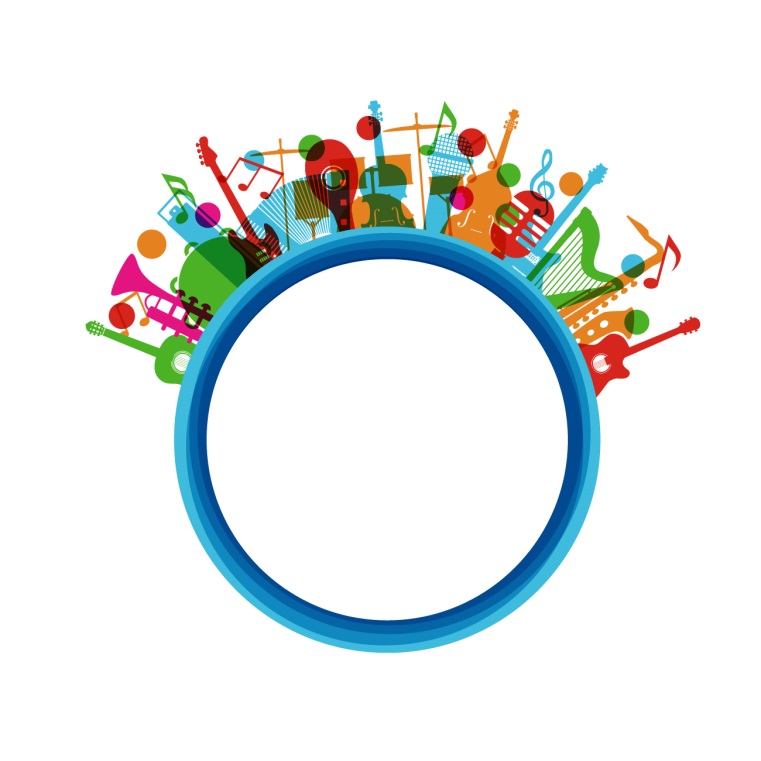 29 березня 2023 рокум. ДНІПРОМета конкурсу:збереження і подальший розвиток  професійних традицій української диригентської школи;- популяризація хорової музики вітчизняних митців;- розширення та збагачення виконавських можливостей конкурсантів;- розвиток практичних навичок роботи з мішаним хором;- створення мистецької взаємодії студентів і викладачів освітніх закладів; - збереження і зміцнення духовного рівня сучасного суспільства.Умови проведення:У конкурсі беруть участь здобувачі III-IV курсів закладів фахової передвищої освіти за спеціальністю 025 «Музичне мистецтво».Конкурс проводиться дистанційно у ІІ тури:І тур – відбірковий (на базі закладу освіти учасника конкурсу).ІІ тур – 29 березня 2023 року (на базі Дніпропетровської академії музики ім. М. Глінки) проводиться у два етапи:- Перший етап (1-й відеозапис)* Диригування під фортепіано двох творів (за вільним вибором учасника), один з яких а capella, другий – iз супроводом.- Другий етап (2-й відеозапис)* Конкурсант презентує, грає (напам’ять або по нотах) та  диригує твір а capella за вибором зі списку.Список:1. УНП в обр. Ф Колесси «В гаю зелененькім»2. Д. Волох «Колискова»3. В. Парфенюк «Молодичка»4. О. Нежигай «Балада про скорботну матір»5. В. Кафарова, №2 «На себе дивляться ліси» з циклу «Два хори на сл. Л. Костенко»6. О. Яковчук «Веснянка»*Нотний матеріал додається.Виступи учасників оцінюються за наступними критеріями:•розуміння стилістики творів; • техніка диригування; • володіння хоровою термінологією; • майстерність виконання та інтерпретація; • сценічна культура. Вимоги до відеозаписуВідеозапис  має бути зроблений лише для конкурсу та здійснюватисяоднією камерою.  Під час запису використовується  справжня акустика залу, класу, кімнати.  На відеозапису при диригуванні  виконавець має бути показаний у повний зріст. Два відеозаписи розміщуються на YouTube та надсилаються посиланнями. Кожен відеозапис повинен бути підписаний: ПІБ учасника та назва творів.Відеозапис, який зроблено не за правилами,  вказаних  у вимогах,  членами журі розглядатися  не буде.Заявки відеозапису та відсканований нотний матеріал  творів програми необхідно надіслати до 13 березня 2023 року за адресою: dkdpua@gmail.comНагородження учасників конкурсу:Виступи оцінюються за 100-бальною шкалою. Оргкомітет конкурсу встановлює для переможців наступні нагороди: дипломи переможців І, ІІ, ІІІ ступенів та дипломи лауреатів конкурсу. Журі має право визначати кількість нагороджених та не присуджувати Гран-прі. Рішення журі є остаточним та перегляду не підлягає. Форма  заявки (зразок)ПІБ учасника (повністю)_________________________________________________________________________________________________________________________________Дата народження__________________________________________________________Назва закладу освіти, курс______________________________________________________________________________________________________________________________ПІБ викладача (повністю)________________________________________________________________________________________________________________________________ПІБ концертмейстера (повністю)_______________________________________________________________________________________________________________________Контактний телефон учасника____________________________________________Контактний телефон викладача___________________________________________Програма учасника конкурсу1.____________________________________________________________________________2.____________________________________________________________________________3.____________________________________________________________________________«__»_____________________2023 р.Посилання на YouTube:_____________________________________________Контактні телефони: 066-327-20-30  - голова циклової комісії «Хорове диригування» Дніпропетровської академії музики ім. М.Глінки Дударенко Людмила Миколаївна098-916-15-12  - викладач циклової комісії «Хорове диригування» Дніпропетровської академії музики ім. М. Глінки Черниш Яніна Олександрівна